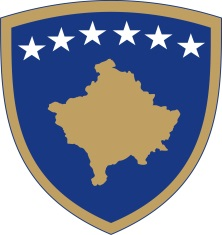 Republika e KosovësRepublika Kosova - Republic of KosovoQeveria – Vlada – Government Ministria e Kulturës, Rinisë dhe SportitMinistarstvo Kulture, Omladina i Sporta ~ Ministry of Culture, Youth & SportsKATEGORIZIMI I SPORTISTËVE DHE TRAJNERËVE1 Dhjetor 2023Ky formular është hartuar në përputhje me Rregulloren (MKRS) Nr. 14/2022 për Kategorizimin e Sportistëve dhe Trajnerëve dhe shërben si mjet për vlerësimin e tyre në procesin e kategorizimit sipas kritereve dhe kushteve të përcaktuara nga rregullorja në fjalë. Përmes procesit të kategorizimit të sportistëve dhe trajnerëve përcaktohet edhe shuma e koeficientit për mbështetje financiare të tyre për vitin vijues. Formulari reflekton përmbajtjen e kritereve dhe kushteve të përcaktuara në Rregullore. Performanca e sportistëve dhe trajnerëve vlerësohet sipas pikëve të përcaktuara në rregullore nga Komisioni Vlerësues për Kategorizimin e Sportistëve dhe Trajnerëve. Sqarim: Formulari me tabelat përkatëse duhet të plotësohen në mënyrë elektronike në formatin word; duhet të shkruhet teksti i nevojshëm në mënyrë të qartë dhe të lexueshme për secilën pikë të paraqitur në formular / tabelë. Lista e dokumenteve të nevojshme për kategorizim të sportistëve dhe trajnerëve Formulari i Aplikimit për Kategorizim të Sportistëve dhe TrajnerëveNr.Dokumentet e nevojshme Lista e kontrollitDokumentet e përgjithshme Dokumentet e përgjithshme Dokumentet e përgjithshme 1.Formulari i aplikimit2. Deklarata nën betim3.Kopja e letërnjoftimit apo të ndonjë dokumenti tjetër identifikues për sportistin dhe trajnerin4.Konfirmimi bankarArritjet në garat ndërkombëtareArritjet në garat ndërkombëtareArritjet në garat ndërkombëtare5.Dëshmia zyrtare për rezultatet e arritura përmes linkut, buletinit apo formave të tjera të cilat dëshmojnë rezultatin e sportistit, duke përfshirë: emrin e sportistit apo trajnerit, rezultatin e arritur, emrin e garës, datën dhe vendin e garës, kategorinë dhe disiplinën e garës, numrin e sportistëve pjesëmarrës, numrin e klubeve apo shteteve pjesëmarrëse, grupmoshën dhe konkurrencën e garësLauretët e vititLauretët e vititLauretët e vitit6.Për laureatët e vitit, duhet të sjellet raporti vlerësues i komisionit brenda federatës i cili ka bërë shpalljen e më të mirëve në përputhje me rregullat e përcaktuara nga federata Të dhënat e përgjithshme të sportistit/es dhe trajnerit/esTë dhënat e përgjithshme të sportistit/es dhe trajnerit/esTë dhënat e përgjithshme të sportistit/es dhe trajnerit/esTë dhënat e përgjithshme të sportistit/es dhe trajnerit/esTë dhënat e përgjithshme të sportistit/es dhe trajnerit/es1.Federata sportive në të cilën sportisti/ja dhe trajneri/ja janë anëtarë: Federata sportive në të cilën sportisti/ja dhe trajneri/ja janë anëtarë: 2.Klubi sportiv në të cilin sportisti/ja dhe trajneri/ja janë anëtarë: Klubi sportiv në të cilin sportisti/ja dhe trajneri/ja janë anëtarë: 3.Të dhënat personale për sportistin/en:Të dhënat personale për sportistin/en:Të dhënat personale për sportistin/en:Të dhënat personale për sportistin/en:3.3.1.Emri dhe Mbiemri:3.3.2.Gjinia:FMFM3.3.3.Data e lindjes:3.3.4.Numri personal:3.3.5.Vendbanimi:3.3.6.Numri i telefonit mobil:3.3.7.Email:4.Të dhënat personale për trajnerin/en:Të dhënat personale për trajnerin/en:Të dhënat personale për trajnerin/en:Të dhënat personale për trajnerin/en:4.4.1.Emri dhe Mbiemri:4.4.2.Gjinia:FMFM4.4.3.Data e lindjes:4.4.4.Numri personal:4.4.5.Vendbanimi:4.4.6.Numri i telefonit mobil:4.4.7.Email:5.Xhirollogaria bankare e sportistit/es:Xhirollogaria bankare e sportistit/es:6.Xhirollogaria bankare e trajnerit/es: Xhirollogaria bankare e trajnerit/es: 7.Emri i garës në të cilën është arritur rezultati:Emri i garës në të cilën është arritur rezultati:8.Datat kur është zhvilluar gara:Datat kur është zhvilluar gara:9.Grupmosha në të cilën është arritur rezultati:Grupmosha në të cilën është arritur rezultati:SeniorGrupmosha të rejaSeniorGrupmosha të reja10.Gara në të cilën është arritur rezultati më i lartë i sportistit: Gara në të cilën është arritur rezultati më i lartë i sportistit: Lojërat OlimpikeKampionat BotërorKampionatet/Lojërat EvropianKampionatet/Lojërat MesdhetareKampionat Ballkanik Kampionati i KosovësLojërat OlimpikeKampionat BotërorKampionatet/Lojërat EvropianKampionatet/Lojërat MesdhetareKampionat Ballkanik Kampionati i KosovësTë dhënat përkatëse për rezultatet e sportistit/es dhe trajnerit/es sipas garësTë dhënat përkatëse për rezultatet e sportistit/es dhe trajnerit/es sipas garësTë dhënat përkatëse për rezultatet e sportistit/es dhe trajnerit/es sipas garësTë dhënat përkatëse për rezultatet e sportistit/es dhe trajnerit/es sipas garësTë dhënat përkatëse për rezultatet e sportistit/es dhe trajnerit/es sipas garësLojërat Olimpike, Kampionatet Botërore dhe Kampionatet Evropiane Lojërat Olimpike, Kampionatet Botërore dhe Kampionatet Evropiane Lojërat Olimpike, Kampionatet Botërore dhe Kampionatet Evropiane Lojërat Olimpike, Kampionatet Botërore dhe Kampionatet Evropiane Lojërat Olimpike, Kampionatet Botërore dhe Kampionatet Evropiane 11.Rezulati (rankimi) i arritur në garën përkatëse:Rezulati (rankimi) i arritur në garën përkatëse:12345678Kampionatet/ Lojërat Mesdhetare, Kampionatet BallkanikeKampionatet/ Lojërat Mesdhetare, Kampionatet BallkanikeKampionatet/ Lojërat Mesdhetare, Kampionatet BallkanikeKampionatet/ Lojërat Mesdhetare, Kampionatet BallkanikeKampionatet/ Lojërat Mesdhetare, Kampionatet Ballkanike12.Rezulati (rankimi) i arritur në garën përkatëse:Rezulati (rankimi) i arritur në garën përkatëse:12312313.Numri i shteteve pjesëmarrëse në garën përkatëse:Numri i shteteve pjesëmarrëse në garën përkatëse:14. Numri i garuesve pjesëmarrës në disiplinën/kategorinë përkatëse:Numri i garuesve pjesëmarrës në disiplinën/kategorinë përkatëse:Kampionatet ShtetëroreKampionatet ShtetëroreKampionatet ShtetëroreKampionatet ShtetëroreKampionatet ShtetëroreA jeni shpallur laureat (sportist) i vitit nga Federata përkatëse në kategorinë e seniorëve/absolute?A jeni shpallur laureat (sportist) i vitit nga Federata përkatëse në kategorinë e seniorëve/absolute?A jeni shpallur laureat (sportist) i vitit nga Federata përkatëse në kategorinë e seniorëve/absolute?A jeni shpallur laureat (sportist) i vitit nga Federata përkatëse në kategorinë e seniorëve/absolute?PoJo